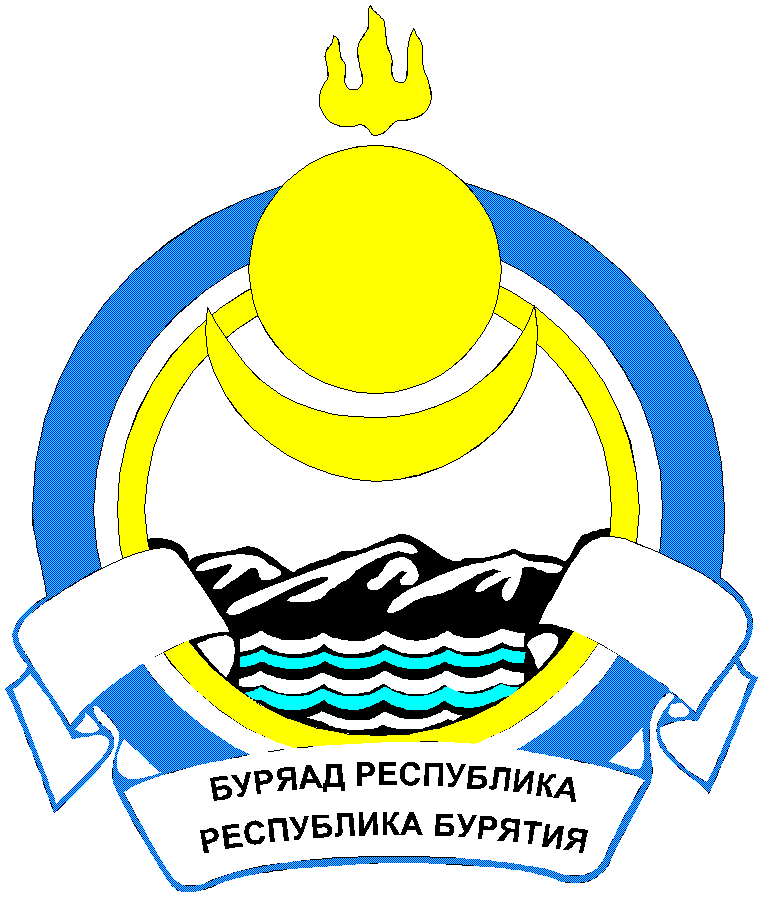                                                              Республика  Бурятия    СОВЕТ ДЕПУТАТОВ МУНИЦИПАЛЬНОГО ОБРАЗОВАНИЯСЕЛЬСКОГО  ПОСЕЛЕНИЯ «САЯНТУЙСКОЕ»ТАРБАГАТАЙСКОГО РАЙОНАР Е Ш Е Н И Еот « 08 » ноября             2022 г.                    №  202                            с. Нижний Саянтуй                      «Об утверждении Положения об организациидеятельности органов местного самоуправлениямуниципального образования сельского поселения «Саянтуйское» по выявлению бесхозных недвижимых вещей и принятию их в муниципальную собственность»     В соответствии со статьей 225 Гражданского кодекса российской Федерации, Федеральным  законом от 06.10.2003 №  131-ФЗ «Об общих принципах организации местного самоуправления  в Российской Федерации » Федеральным законом от 13.07.2015 № 218-ФЗ «О государственной регистрации недвижимости», постановлением Правительства Российской Федерации от 31.12.2015 №  1532 «Об утверждении правил предоставления документов, направляемых или предоставляемых в соответствие с частями 1. 3 – 13, 15 статьи 32 Федерального закона «О государственной регистрации недвижимости» в федеральный орган исполнительной власти (его территориальные органы), уполномоченный Правительством Российской Федерации на осуществление государственного кадастрового учета, государственной регистрации прав, ведение  Единого государственного реестра недвижимости и предоставление сведений, содержащихся в Едином государственном реестре недвижимости», приказом Министерства экономического развития Российской Федерации от 10.12.2015 № 931 «Об установлении порядка принятия на учет бесхозяйных недвижимых вещей»,Уставом  муниципального образования сельского поселения «Саянтуйское», Совет депутатов сельского поселения «Саянтуйское»РЕШИЛ:1. Утвердить прилагаемое Положение об организации деятельности органов местного самоуправления муниципального образования сельского поселения «Саянтуйское» по выявлению бесхозяйных недвижимых вещей и принятию их в муниципальную собственность.  2. Настоящее решение вступает в силу со дня его обнародования. 3. Контроль за исполнением данного решения возложить на Главу муниципального образования сельского поселения «Саянтуйское».Глава муниципального образованиясельского поселения «Саянтуйское»                                                          Тимофеева Е.А.Председатель Совета депутатов                                                                     Жовтун Ю.
УТВЕРЖДЕНО							                               Решением Совета депутатов 			сельского поселения «Саянтуйское»                                                                                                           от 08 ноября 2022 № 202				 Положение об организациидеятельности органов местного самоуправлениямуниципального образования сельского поселения «Саянтуйское» по выявлению бесхозных недвижимых вещей и принятию их в муниципальную собственностьНастоящее Положение регулирует общественные отношения в сфере организации деятельности органов местного самоуправления муниципального образования сельского поселения Саянтуйское (далее – муниципальное образование) по выявлению бесхозяйных недвижимых вещей, находящихся на территории муниципального образования (далее – бесхозяйная недвижимая вещь), принятию бесхозяйных недвижимых вещей в муниципальную собственность муниципального образования.Настоящее Положение распространяется на недвижимое имущество (за исключением земельных  участков, судов), которое не имеет собственника или собственник которого неизвестен либо от право собственности  на которое собственник отказался.Осуществление действий по выявлению бесхозяйных недвижимых вещей и установлению их собственников, постановке на учет бесхозяйных недвижимых вещей и принятию их в муниципальную собственность  муниципального образования сельского поселения осуществляет администрация муниципального образования сельского поселения «Саянтуйское» (далее – уполномоченный орган).Сведения об объекте недвижимого имущества, имеющем признаки бесхозяйных недвижимой вещи (далее – выявлению объекта недвижимого имущества), поступают в уполномоченный орган:      1) от федеральных органов государственной власти Российской Федерации, органов государственной власти, органов местного самоуправления муниципальных образований;        2) от физических и юридических лиц;      3) от собственника объекта недвижимого имущества в форме заявления об отказе от права собственности на данный объект;      4)  в результате проведения инвентаризации  муниципального имущества муниципального образования;       5) в результате проведения муниципального земельного контроля на территории муниципального образования;      6) в результате обследования или осмотра территории муниципального образования должностными лицами администрации муниципального образования сельского поселения;        7) в иных формах, не запрещенных законодательством.       5. К заявлению, указанному в подпункте 3 пункта 4 настоящего Положения прилагаются:        1) копия документа, удостоверяющего личность (для физического лица – собственника объекта недвижимого имущества), либо выписка из Единого государственного реестра юридических лиц (для юридического лица – собственника объекта недвижимого имущества);      2) копии правоустанавливающих документов, подтверждающих наличие права собственности у лица, отказывающегося от права собственности на объект недвижимого имущества.      6. На основании поступивших сведений, указанных в пункте 4 настоящего Положения, уполномоченный орган в течении 30 календарных дней со дня поступления указанных сведений осуществляет сбор информации, подтверждающей, что выявлений объект недвижимого имущества не имеет собственника или его собственник не известен, или от право собственности на него собственник отказался. Для этих уполномоченный орган:        1) рассматривает поступившие сведения, в том числе заявления собственников объектов недвижимого имущества об отказе от права собственности на данный объект     2) проверяет наличие информации о выявленном объекте недвижимого имущества в реестре муниципального имущества муниципального образования;      3) организует смотр выявленного объекта недвижимого имущества с  выездом на место. Сведения о выявленном объекте недвижимого имущества, установленные в результате осмотра, отражаются в акте, который подписывается должностным лицом уполномоченного органа, проводившим осмотр;       4) направляет запросы в федеральный орган исполнительной власти, осуществляющий государственный кадастровый учет и  государственную регистрацию прав на недвижимое имущество (далее – орган регистрации прав), для получения выписки из Единого государственного реестра недвижимости на выявленный объект недвижимого имущества;     5) направляет запросы в государственные органы (организации), осуществлявшие регистрацию прав на недвижимое имущество до введения в действие Федерального закона от 21 июля 1997 года № 122- ФЗ «О государственной регистрации прав на недвижимое имущество и сделок с ним» и до начало деятельности учреждений юстиции по государственной регистрации прав на недвижимое имущество и сделок с ним, для получения документа, подтверждающего, что право собственности на выявленный объект недвижимого имущества не было зарегистрировано указанными государственными органами (организациями);     6) направляет запросы в федеральные органы исполнительной власти, уполномоченный на ведение реестра федерального имущества, орган исполнительной власти, уполномоченный на ведение реестра государственной собственности, для получения документов, подтверждающих, что выявленный объект недвижимого имущества не учтен в реестре федерального имущества, реестре государственной собственности;     7) опубликовывает в средствах массовой информации и размещает на официальном сайте муниципального образования в информационно-телекоммуникационной сети «Интернет» сведения о выявленном объекте недвижимого имущества и о розыске собственника указанного имущества.     7. Действия, указанные в подпункте 2, 5-7 пункта 6 настоящего Положения, уполномоченный органом не осуществляются, если в уполномоченный орган поступило заявление собственника объекта недвижимого имущества об отказе от права собственности на данный объект
     8. Если в результате действий, указанных в пункте 6 настоящего Положения, будет установлено, что выявленный объект недвижимого имущества не имеет собственника или его собственник неизвестен, или от права собственности на него собственник отказался, то уполномоченный орган принимает решение о постановке на учет бесхозяйной недвижимой вещи в органе регистрации прав, которое оформляется соответствующим правовым актом, принятым на местном уровне.      9. Решение, указанное в пункте 8 Положения, принимается уполномоченным органом не ранее 30 календарных дней со дня опубликования и размещение сведений в соответствие с подпунктом 7 пункта 6 настоящего Положения.     10. В целях постановки бесхозяйных недвижимых вещей на учет в органе регистрации прав уполномоченный орган на основании решения, указанного в пункте 8 настоящего Положения:     1) обеспечивает подготовку документов, необходимых для постановки на учет бесхозяйных недвижимых вещей;      2) направляет заявление о постанове на учет бесхозяйных недвижимых вещей и документы, указанные в подпункте 1 настоящего пункта, в орган регистрации прав в соответствие с законодательством.      11. По истечении года, а для бесхозяйных линейных объектов – по истечении трех месяцев со дня постановки бесхозяйных недвижимых  вещей на учет в органе регистрации прав уполномоченный орган вправе принять решение об обращении в суд с требованием о признании права муниципальной собственности на эту вещь при одновременном соблюдении следующих условии:     1) соответствие бесхозяйной недвижимой вещи требованиями части 1 статьи 50 Федерального закона от 6 октября 2003 года № 131 – ФЗ «Об общих принципах организации местного самоуправления в Российской Федерации»;     2) наличие в бюджете муниципального образования денежных средств для оформления права муниципальной собственности на бесхозяйную вещь и на ее содержание.     12. На основании вступившего в законную силу решения суда о признание права муниципальной собственности на бесхозяйную недвижимую вещь уполномоченный орган:     1) осуществляет действия в целях государственной регистрации права муниципальной собственности на объект недвижимого имущества;     2) в течении 10 рабочих дней со дня государственной регистрации права муниципальной собственности на объект недвижимого имущества принимает решение о включении объекта недвижимого имущества в реестр муниципального имущества муниципального образования и вносит соответствующие изменения в указанный реестр.